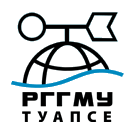 Министерство  науки и высшего образования   Российской  Федерациифилиал федерального государственного бюджетного образовательного учреждениявысшего образования«Российский государственный гидрометеорологический университет»в г.Туапсе  Краснодарского края(филиал ФГБОУ ВО «РГГМУ» в г.Туапсе) ___________________________________________________________________________________________________________ПРИЕМНАЯ   КОМИССИЯПолный пофамильный перечень лиц, подавших заявление на заочное обучение на направление подготовки05.03.05Прикладная гидрометеорология(по договору)(по состоянию на 18.09.20г.)*- лица, поступающие для получения второго высшего образованияЗам. ответственного секретаря ПК по приему в филиал РГГМУ г.Туапсе                                                                       Е.Г. РоманецКол-во местВсего 15Ф.И.О.Вид финансированияФорма вступительного испытания1Федасов Сергей ВикторовичконтрактВст.исп.2Шебзухова Жанета АлиевнаконтрактВст.исп.3Султыгов Тагир Мухажирович*контрактВст.исп.4Пономарев Александр ВладимировичконтрактВст.исп.5Рахимова Ольга ВладимировнаконтрактВст.исп.6Дехтярева Юлия Викторовна *контрактВст.исп.7Андреева Татьяна Владимировна*контрактВст.исп.8Мочагин Константин Николаевич*контрактВст.исп.9Бабак Николай НиколаевичконтрактВст.исп.10Колесниченко Юрий ВладимировичконтрактВст.исп.